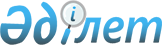 О внесении изменений и дополнений в некоторые законодательные акты Республики Казахстан по вопросам трудаЗакон Республики Казахстан от 4 мая 2020 года № 321-VІ ЗРК.
      ПРЕСС-РЕЛИЗ           
      Статья 1. Внести изменения и дополнения в следующие законодательные акты Республики Казахстан:               
      1. В Кодекс Республики Казахстан от 18 сентября 2009 года "О здоровье народа и системе здравоохранения" (Ведомости Парламента Республики Казахстан, 2009 г., № 20-21, ст.89; 2010 г., № 5, ст.23; № 7, ст.32; № 15, ст.71; № 24, ст.149, 152; 2011 г., № 1, ст.2, 3; № 2, ст.21; № 11, ст.102; № 12, ст.111; № 17, ст.136; № 21, ст.161; 2012 г., № 1, ст.5; № 3, ст.26; № 4, ст.32; № 8, ст.64; № 12, ст.83; № 14, ст.92, 95; № 15, ст.97; № 21-22, ст.124; 2013 г., № 1, ст.3; № 5-6, ст.30; № 7, ст.36; № 9, ст.51; № 12, ст.57; № 13, ст.62; № 14, ст.72, 75; № 16, ст.83; 2014 г., № 1, ст.4; № 7, ст.37; № 10, ст.52; № 11, ст.65; № 14, ст.84, 86; № 16, ст.90; № 19-І, 19-II, ст.96; № 21, ст.122; № 23, ст.143; 2015 г., № 1, ст.2; № 7, ст.33; № 10, ст.50; № 19-II, ст.102; № 20-IV, ст.113; № 20-VII, ст.115; № 22-І, ст.143; № 22-V, ст.156; № 23-II, ст.170; 2016 г., № 6, ст.45; № 8-II, ст.67, 70; № 23, ст.119; 2017 г., № 1-2, ст.3; № 4, ст.7; № 9, ст.22; № 13, ст.45; № 22-III, ст.109; № 23-III, ст.111; № 24, ст.115; 2018 г., № 10, ст.32; № 14, ст.42; № 15, ст.47; № 19, ст.62; № 23, ст.91; № 24, ст.93, 94; 2019 г., № 7, ст.36; № 8, ст.46; № 21-22, ст.90; № 23, ст.106):        
      в подпункте 7) пункта 1 статьи 88 слова "листа временной нетрудоспособности или справки о временной нетрудоспособности" заменить словами "листа или справки о временной нетрудоспособности".   
      2. В Уголовный кодекс Республики Казахстан от 3 июля 2014 года (Ведомости Парламента Республики Казахстан, 2014 г., № 13-I, 13-II, ст.83; № 21, ст.122; 2015 г., № 16, ст.79; № 21-III, ст.137; № 22-I, ст.140; № 22-III, ст.149; № 22-V, ст.156; № 22-VI, ст.159; 2016 г., № 7-II, ст.55; № 8-II, ст.67; № 12, ст.87; № 23, ст.118; № 24, ст.126; 2017 г., № 8, ст.16; № 9, ст.21; № 14, ст.50; № 16, ст.56; № 22-III, ст.109; № 23-III, ст.111; № 24, ст.115; 2018 г., № 1, ст.2; № 14, ст.44; № 15, ст.46; № 16, ст.56; № 23, ст.88, 91; № 24, ст.94; 2019 г., № 2, ст.6; № 7, ст.36; № 8, ст.45; № 15-16, ст.67; № 19-20, ст.86; № 23, ст.108; № 24-І, ст.118, 119; № 24-ІІ, ст.120):
      в статье 402:
      в абзаце втором части первой:
      слова "одной тысячи" заменить словом "двухсот"; 
      слово "четырехсот" заменить словом "двухсот";
      слова "ограничением свободы на срок до одного года, либо лишением свободы на тот же срок, с лишением права занимать определенные должности или заниматься определенной деятельностью на срок до одного года или без такового" заменить словами "арестом на срок до пятидесяти суток";
      в абзаце втором части второй:
      слово "трех" заменить словом "двух";
      слово "восьмисот" заменить словом "пятисот".
      3. В Уголовно-процессуальный кодекс Республики Казахстан от 4 июля 2014 года (Ведомости Парламента Республики Казахстан, 2014 г., № 15-I, 15-II, ст.88; № 19-I, 19-II, ст.96; № 21, ст.122; 2015 г., № 20-VII, ст.115; № 21-III, ст.137; № 22-V, ст.156; № 22-VI, ст.159; 2016 г., № 7-II, ст.55; № 8-II, ст.67; № 12, ст.87; № 23, ст.118; № 24, ст.126, 129; 2017 г., № 1-2, ст.3; № 8, ст.16; № 14, ст.50, 53; № 16, ст.56; № 21, ст.98, 102; № 24, ст.115; 2018 г., № 1, ст.2; № 10, ст.32; № 16, ст.53, 56; № 23, ст.91; № 24, ст.93; 2019 г., № 2, ст.6; № 7, ст.36; № 19-20, ст.86; № 23, ст.103; № 24-І, ст.118; № 24-ІІ, ст.120):
      в статье 191: 
      в части второй слова "402 (частью первой)," исключить;
      часть шестнадцатую после цифр "400" дополнить словами ", 402 (частью первой)".
      4. В Кодекс Республики Казахстан от 5 июля 2014 года "Об административных правонарушениях" (Ведомости Парламента Республики Казахстан, 2014 г., № 18-I, 18-II, ст.92; № 21, ст.122; № 23, ст.143; № 24, ст.145, 146; 2015 г., № 1, ст.2; № 2, ст.6; № 7, ст.33; № 8, ст.44, 45; № 9, ст.46; № 10, ст.50; № 11, ст.52; № 14, ст.71; № 15, ст.78; № 16, ст.79; № 19-I, ст.101; № 19-II, ст.102, 103, 105; № 20-IV, ст.113; № 20-VII, ст.115; № 21-I, ст.124, 125; № 21-II, ст.130; № 21-III, ст.137; № 22-I, ст.140, 141, 143; № 22-II, ст.144, 145, 148; № 22-III, ст.149; № 22-V, ст.152, 156, 158; № 22-VI, ст.159; № 22-VII, ст.161; № 23-I, ст.166, 169; № 23-II, ст.172; 2016 г., № 1, ст.4; № 2, ст.9; № 6, ст.45; № 7-I, ст.49, 50; № 7-II, ст.53, 57; № 8-I, ст.62, 65; № 8-II, ст.66, 67, 68, 70, 72; № 12, ст.87; № 22, cт.116; № 23, ст.118; № 24, ст.124, 126, 131; 2017 г., № 1-2, ст.3; № 9, ст.17, 18, 21, 22; № 12, ст.34; № 14, ст.49, 50, 54; № 15, ст.55; № 16, ст.56; № 22-III, ст.109; № 23-III, ст.111; № 23-V, ст.113; № 24, ст.114, 115; 2018 г., № 1, ст.4; № 7-8, ст.22; № 9, ст.27; № 10, ст.32; № 11, ст.36, 37; № 12, ст.39; № 13, ст.41; № 14, ст.44; № 15, ст.46, 49, 50; № 16, ст.53; № 19, ст.62; № 22, ст.82; № 23, ст.91; № 24, ст.93, 94; 2019 г., № 1, ст.2, 4; № 2, ст.6; № 5-6, cт.27; № 7, cт.36, 37; № 8, ст.45; № 15-16, ст.67; № 19-20, ст.86; № 21-22, ст.90, 91; № 23, ст.99, 103, 106, 108; № 24-І, ст.118; № 24-ІІ, ст.120, 122, 123, 127):
      1) абзац первый части первой статьи 90 дополнить словами "а также на равные производственно-бытовые условия,";
      2) абзац первый части четвертой статьи 93 изложить в следующей редакции:
      "4. Неисполнение работодателем требований трудового законодательства Республики Казахстан по проведению обучения, проверок знаний по вопросам безопасности и охраны труда работников, руководителей и лиц, ответственных за обеспечение безопасности и охраны труда, –".
      5. В Трудовой кодекс Республики Казахстан от 23 ноября 2015 года (Ведомости Парламента Республики Казахстан, 2015 г., № 22-IV, ст.151; 2016 г., № 7-I, ст.49; 2017 г., № 11, ст.29; № 12, ст.34; № 13, ст.45; № 20, ст.96; 2018 г., № 1, ст.4; № 7-8, ст.22; № 10, cт.32; № 14, ст.42; № 15, ст.47, 48; 2019 г., № 15-16, ст.67; № 21-22, ст.91):  
      1) в оглавлении:  
      дополнить заголовком статьи 20-1 следующего содержания:  
      "Статья 20-1. Объединения (ассоциации, союзы) работодателей и их полномочия";  
      заголовок статьи 40 изложить в следующей редакции:  
      "Статья 40. Прикомандирование работника"; 
      в заголовке статьи 47 слова "(долей участия)" заменить словами "(долей участия в уставном капитале)";  
      заголовок статьи 130 изложить в следующей редакции:  
      "Статья 130. Компенсационные выплаты работникам в случаях, когда их работа протекает в пути или имеет разъездной характер либо связана со служебными поездками в пределах обслуживаемых участков, населенных пунктов"; 
      заголовок статьи 140 дополнить словами ", а также работников службы внутреннего аудита и корпоративного секретаря"; 
      2) в пункте 1 статьи 1: 
      подпункт 7) дополнить словами ", а также социально-экономических отношений, основанная на равноправном сотрудничестве"; 
      подпункт 16) изложить в следующей редакции:
      "16) трудовой спор – разногласия между работником (работниками) и работодателем (работодателями), в том числе ранее состоявшими в трудовых отношениях, по вопросам применения трудового законодательства Республики Казахстан, выполнения или изменения условий соглашений, трудового и (или) коллективного договоров, актов работодателя;";
      дополнить подпунктами 32-1) и 35-1) следующего содержания:
      "32-1) система управления охраной труда – комплекс взаимосвязанных мероприятий по реализации политики по охране труда, выполнению требований безопасности труда, управлению профессиональными рисками;";
      "35-1) единая система учета трудовых договоров – информационная система, предназначенная для автоматизации учета трудовых договоров, трудовой деятельности и численности работников;";
      подпункт 44) изложить в следующей редакции:
      "44) представители работников – профессиональные союзы и их объединения, а при их отсутствии выборные представители, избранные и уполномоченные на общем собрании (конференции) работников большинством голосов участников при присутствии на нем (ней) не менее двух третей работников (делегатов конференции) в случаях, предусмотренных настоящим Кодексом;";
      дополнить подпунктами 51-1), 51-2), 51-3) и 66-1) следующего содержания: 
      "51-1) профессиональный риск – риск утраты трудоспособности (либо смерти) работника при исполнении трудовых (служебных) обязанностей;
      51-2) управление профессиональными рисками – составная часть системы управления охраной труда, включающая в себя идентификацию и оценку профессиональных рисков, корректирующие меры, контроль и мониторинг профессионального риска;
      51-3) оценка профессионального риска – определение степени профессионального риска на основе анализа информации об идентификации рисков и статистических данных о заболеваемости и производственном травматизме в организации, обеспеченности средствами коллективной и индивидуальной защиты;";
      "66-1) производственно-бытовые условия – условия труда, необходимые для пребывания работника на рабочем месте, в том числе при вахтовом методе работы, включающие обеспечение санитарно-бытовыми помещениями, а также условиями для отдыха и приема пищи;";
      подпункт 76) изложить в следующей редакции:
      "76) дисциплинарный проступок – противоправное, виновное неисполнение или ненадлежащее исполнение работником своих трудовых обязанностей, а также нарушение трудовой дисциплины;";
      3) статью 11 дополнить частью второй следующего содержания:
      "Акты работодателя оформляются в письменной форме или форме электронного документа, удостоверенного посредством электронной цифровой подписи.";
      4) в подпункте 5) статьи 15 слова "объединениями работодателей" заменить словами "объединениями (ассоциациями, союзами) работодателей";
      5) в статье 16:
      в подпункте 27) слово "запрещается" заменить словом "ограничивается";
      подпункт 30) изложить в следующей редакции: 
      "30) разрабатывает и утверждает правила и сроки проведения обучения, инструктирования и проверок знаний по вопросам безопасности и охраны труда работников, руководителей и лиц, ответственных за обеспечение безопасности и охраны труда;";
      в подпункте 33) слова ", лечебно-профилактического питания" заменить словами "и (или) специализированных продуктов для диетического (лечебного и профилактического) питания";
      в подпункте 34) слова ", лечебно-профилактического питания" заменить словами "и (или) специализированных продуктов для диетического (лечебного и профилактического) питания";
      дополнить подпунктами 41-1), 41-2), 41-3), 41-4), 41-5), 41-6), 41-7) и 41-8) следующего содержания:
      "41-1) разрабатывает и утверждает типовое положение о системе управления охраной труда;
      41-2) разрабатывает и утверждает правила управления профессиональными рисками; 
      41-3) разрабатывает и утверждает межотраслевые типовые нормативы численности работников служб охраны труда;
      41-4) разрабатывает и утверждает Кодекс служебной этики гражданских служащих;
      41-5) разрабатывает и утверждает правила представления и получения сведений о трудовом договоре в единой системе учета трудовых договоров;
      41-6) разрабатывает и утверждает правила оформления и применения нарядов-допусков при производстве работ в условиях повышенной опасности;
      41-7) обеспечивает конфиденциальность и защиту персональных данных работника, содержащихся в единой системе учета трудовых договоров, в соответствии с законодательством Республики Казахстан о персональных данных и их защите;
      41-8) представляет сведения из единой системы учета трудовых договоров физическим и юридическим лицам с учетом требований законодательства Республики Казахстан о персональных данных и их защите;";
      6) в статье 17:
      подпункт 3) изложить в следующей редакции:
      "3) проводит анализ причин производственного травматизма и разрабатывает предложения по его профилактике;";
      подпункт 5) исключить;
      подпункт 8) изложить в следующей редакции:
      "8) рассматривает обращения работников, работодателей и их представителей по вопросам соблюдения трудового законодательства Республики Казахстан, в том числе безопасности и охраны труда;";
      7) подпункт 5) статьи 18 после слов "с региональными объединениями" дополнить словами "(ассоциациями, союзами)";
      8) пункт 1 статьи 20 изложить в следующей редакции:
      "1. Интересы работников в пределах делегированных им полномочий представляют органы профессиональных союзов в соответствии с Законом Республики Казахстан "О профессиональных союзах", а при их отсутствии – выборные представители.
      В случае если членство работников в профессиональных союзах составляет менее половины штатной численности работников организации, то интересы работников могут представлять профессиональные союзы и выборные представители.
      Не допускается ведение коллективных переговоров между работодателем и работниками без участия профессионального союза, если в данной организации создан профессиональный союз.";
      9) дополнить статьей 20-1 следующего содержания:
      "Статья 20-1. Объединения (ассоциации, союзы) работодателей и их полномочия
      1. Работодатели имеют право на добровольной основе создавать и вступать в объединения (ассоциации, союзы) работодателей. 
      2. Интересы работодателей в пределах делегированных им полномочий представляют объединения (ассоциации, союзы) работодателей в соответствии с настоящим Кодексом, Предпринимательским кодексом Республики Казахстан и иными законами Республики Казахстан.
      3. Объединения (ассоциации, союзы) работодателей представляют права и интересы своих членов через механизмы социального партнерства путем:
      1) обеспечения гарантий прав работников и работодателей в сфере труда и совершенствования трудового законодательства Республики Казахстан;
      2) работы в трехсторонних республиканской, отраслевых, региональных комиссиях по социальному партнерству и регулированию социальных и трудовых отношений;
      3) участия в разработке соглашений и их заключения;
      4) участия в составе согласительной комиссии при рассмотрении индивидуальных трудовых споров, примирительной комиссии и трудового арбитража при рассмотрении коллективных трудовых споров;
      5) консультаций и переговоров с представителями работников по вопросам регулирования трудовых отношений и иных непосредственно связанных с ними отношений.";
      10) в пункте 1 статьи 22:
      в подпункте 1) слова "и расторжение" исключить;
      подпункт 2) дополнить словами ", соглашений, актов работодателя";
      подпункт 8) изложить в следующей редакции:
      "8) объединение, включая право на создание профессионального союза, а также членство в нем, для представления и защиты своих трудовых прав и интересов, если иное не предусмотрено законами Республики Казахстан;";
      подпункт 10) после слова "трудовых" дополнить словом "(служебных)";
      подпункты 15) и 16) изложить в следующей редакции:
      "15) равную оплату за равный труд, а также равные производственно-бытовые условия без какой-либо дискриминации;
      16) обращение за рассмотрением индивидуального трудового спора последовательно в согласительную комиссию, суд в порядке, предусмотренном настоящим Кодексом;";
      дополнить подпунктом 25) следующего содержания:
      "25) получение из единой системы учета трудовых договоров сведения о трудовом договоре и своей трудовой деятельности.";
      11) в статье 23:
      в пункте 1:
      подпункт 4) после слов "в объединения" дополнить словами "(ассоциации, союзы)";
      подпункт 12) изложить в следующей редакции:
      "12) на обращение за рассмотрением индивидуального трудового спора последовательно в согласительную комиссию, суд в порядке, предусмотренном настоящим Кодексом;";
      дополнить подпунктом 13) следующего содержания:
      "13) на получение из единой системы учета трудовых договоров сведений о трудовой деятельности претендентов (с их предварительного согласия) и работников.";
      в пункте 2:
      в подпункте 19) слово "рисков" заменить словами "профессиональных рисков";
      дополнить подпунктами 26), 27) и 28) следующего содержания:
      "26) создавать согласительную комиссию в порядке, установленном настоящим Кодексом;
      27) вносить информацию о заключении и прекращении с работником трудового договора, вносимых в него изменениях и (или) дополнениях, содержащих сведения, предусмотренные подпунктами 1), 2), 3), 4), 5) и 13) пункта 1 статьи 28 настоящего Кодекса, в единую систему учета трудовых договоров в порядке, определенном уполномоченным государственным органом по труду;
      28) обеспечивать работникам равную оплату за равный труд, а также равные производственно-бытовые условия без какой-либо дискриминации.";
      12) в пункте 2 статьи 26:
      в подпункте 1) слова "(долей участия)" заменить словами "(долей участия в уставном капитале)";
      в подпункте 4): 
      слово "запрещается" заменить словом "ограничивается";
      дополнить частью второй следующего содержания:
      "Работодатель вправе принимать решение о трудоустройстве женщин на работы (профессии, должности), включенные в Список работ, на которых ограничивается применение труда женщин, при создании безопасных условий труда, подтвержденных результатами аттестации производственных объектов по условиям труда;";
      13) в подпункте 2) пункта 1 статьи 30:
      часть четвертую изложить в следующей редакции:
      "Заключенный на определенный срок трудовой договор может продлеваться не более двух раз.";
      дополнить частью шестой следующего содержания:
      "Положения частей четвертой и пятой настоящего подпункта не распространяются на иностранных работников автономных организаций образования и их организаций;";
      14) пункт 3 статьи 31 изложить в следующей редакции:
      "3. В случаях, определенных пунктом 2 настоящей статьи, наряду с несовершеннолетний трудовой договор должен подписываться одним из его законных представителей.";
      15) в статье 32:
      в пункте 1:
      часть первую подпункта 1) изложить в следующей редакции:
      "1) удостоверение личности гражданина Республики Казахстан или паспорт гражданина Республики Казахстан (свидетельство о рождении для лиц, не достигших шестнадцатилетнего возраста).";
      подпункт 2) изложить в следующей редакции: 
      "2) вид на жительство иностранца в Республике Казахстан или удостоверение лица без гражданства (для иностранцев и лиц без гражданства, постоянно проживающих на территории Республики Казахстан) либо удостоверение беженца;";
      пункт 6 изложить в следующей редакции:
      "6. Работодатель не вправе требовать документы, не предусмотренные настоящей статьей, за исключением случаев, предусмотренных нормативными правовыми актами Республики Казахстан.";
      16) пункт 1 статьи 33 дополнить частью второй следующего содержания:
      "Заключение трудового договора, внесение в него изменений и дополнений могут производиться в форме электронного документа, удостоверенного посредством электронной цифровой подписи."; 
      17) в статье 35:
      подпункты 3) и 5) изложить в следующей редакции:
      "3) выписки из актов работодателя, подтверждающих возникновение и (или) прекращение трудовых отношений на основе заключения и (или) прекращения трудового договора;";
      "5) послужной список (перечень сведений о работе, трудовой деятельности работника), подписанный и заверенный печатью работодателя (при ее наличии);";
      дополнить подпунктом 9) следующего содержания:
      "9) вступившее в законную силу решение суда об установлении юридического факта, подтверждающего наличие трудовых отношений.";
      18) в пункте 1 статьи 36 слова "с начала действия трудового договора" заменить словами "с даты начала работы, указанной в трудовом договоре";
      19) в пункте 2 статьи 37 слова "ни одна из сторон не уведомила" заменить словами "работодатель не уведомил";
      20) пункт 2 статьи 39 изложить в следующей редакции:
      "2. В случае письменного отказа работника от перевода в другую местность вместе с работодателем либо при наличии акта, удостоверяющего отказ работника от представления письменного отказа от перевода в другую местность вместе с работодателем, трудовой договор с работником прекращается по основанию, предусмотренному подпунктом 1) пункта 1 статьи 58 настоящего Кодекса.";
      21) статьи 40 и 43 изложить в следующей редакции:
      "Статья 40. Прикомандирование работника 
      1. Под прикомандированием работника понимается выполнение работником (прикомандированным) работы по определенной специальности, квалификации или должности (трудовой функции), обусловленной трудовым договором, либо по другой должности, специальности, квалификации у другого юридического лица (включая его филиалы, представительства и (или) иные обособленные структурные подразделения), а также в филиалах, представительствах и (или) иных обособленных структурных подразделениях того же самого юридического лица, за исключением ограничений, предусмотренных законодательством Республики Казахстан.
      В целях обеспечения выполнения определенных задач допускается прикомандирование работников в следующие принимающие стороны:
      1) в юридическое лицо (его филиалы, представительства и (или) иные обособленные структурные подразделения), являющееся учредителем, участником или акционером работодателя, а также которому косвенно принадлежат акции (доли участия в уставном капитале) юридического лица – работодателя;
      2) в юридическое лицо (его филиалы, представительства и (или) иные обособленные структурные подразделения), акции (доли участия в уставном капитале) которого прямо или косвенно принадлежат юридическому лицу – работодателю;
      3) в юридическое лицо (его филиалы, представительства и (или) иные обособленные структурные подразделения), акции (доли участия в уставном капитале) в котором прямо или косвенно принадлежат лицам, которые прямо или косвенно владеют акциями (долями участия в уставном капитале) юридического лица – работодателя.
      2. Условия, порядок, срок прикомандирования работника, перечень должностей и численность прикомандированных работников определяются соглашением между юридическими лицами согласно гражданскому законодательству Республики Казахстан в зависимости от целей прикомандирования.
      В случае, если в юридическое лицо (включая его филиалы, представительства и (или) иные обособленные структурные подразделения) одновременно прикомандировывается более десяти процентов от среднесписочной численности работников за год, необходимо согласование прикомандирования с представителями работников принимающей стороны.
      3. За прикомандированным работником сохраняется место работы (должность) у работодателя, который осуществляет прикомандирование.
      4. Прикомандирование допускается только с письменного согласия сторон трудового договора путем подписания дополнительного соглашения к трудовому договору с указанием места выполнения работы на период прикомандирования. По окончании срока прикомандирования в случае продолжения действия трудового договора работодатель обязуется предоставить работнику место работы (должность), которое (которую) работник занимал до прикомандирования.
      5. На период прикомандирования на работника распространяется режим рабочего времени и времени отдыха принимающей стороны, за исключением продолжительности и порядка предоставления ежегодного оплачиваемого трудового отпуска.
      6. В случае нарушения прикомандированным работником трудовой дисциплины принимающая сторона в течение трех рабочих дней со дня обнаружения данного факта уведомляет работодателя прикомандированного работника с представлением подтверждающих документов для принятия решения о привлечении его к дисциплинарной ответственности в соответствии с трудовым законодательством Республики Казахстан.
      7. При несчастном случае, произошедшем с прикомандированным работником, организация расследования несчастного случая, связанного с трудовой деятельностью, возлагается на принимающую сторону с участием представителя работодателя.
      8. Прикомандирование не допускается в целях:
      1) замены работников принимающей стороны, отказавшихся от выполнения работы в случаях и порядке, установленных трудовым законодательством Республики Казахстан;
      2) выполнения работ в случае простоя (временной приостановки принимающей стороной работ), осуществления процедуры банкротства принимающей стороной, введения принимающей стороной режима неполного рабочего времени в целях сохранения рабочих мест при угрозе увольнения работников."; 
      "Статья 43. Временный перевод на другую работу по состоянию здоровья
      1. В связи с производственной травмой, профессиональным заболеванием или иным повреждением здоровья, полученным в связи с исполнением трудовых обязанностей, или иным повреждением здоровья, не связанным с производством, на основании медицинского заключения работодатель обязан до восстановления трудоспособности или установления инвалидности либо установления утраты профессиональной трудоспособности временно перевести работника на другую не противопоказанную по состоянию здоровья работу либо освободить его от работы на условиях, оговоренных в трудовом, коллективном договорах, акте работодателя.
      2. В случае письменного отказа работника от временного перевода на другую не противопоказанную по состоянию здоровья работу либо при наличии акта, удостоверяющего отказ работника от представления письменного отказа от временного перевода по таким основаниям, трудовой договор с работником прекращается по основанию, предусмотренному подпунктом 3) пункта 1 статьи 58 настоящего Кодекса.";
      22) в статье 44:
      в части первой слова "с сохранением средней заработной платы" заменить словами "с оплатой по выполняемой работе, но не ниже средней заработной платы по прежней работе";
      дополнить частью второй следующего содержания:
      "Работодатель обязан временно перевести беременную женщину, работающую вахтовым методом, на основании справки о беременности сроком двенадцать и более недель на пятидневную или шестидневную рабочую неделю с оплатой по выполняемой работе, но не ниже средней заработной платы по прежней работе.";
      23) пункт 1 статьи 45 изложить в следующей редакции:
      "1. Не требует согласия работника перемещение его на другое рабочее место либо в другое структурное подразделение в той же местности либо поручение работы на другом механизме или агрегате в пределах должности, специальности, профессии, квалификации и с сохранением размера и условий оплаты труда, обусловленных трудовым договором.";
      24) часть первую пункта 3 статьи 46 изложить в следующей редакции:
      "3. В случае письменного отказа работника от продолжения работы в связи с изменением условий труда либо при наличии акта, удостоверяющего отказ работника от представления письменного отказа от продолжения работы в связи с изменением условий труда, трудовой договор с работником прекращается по основанию, предусмотренному подпунктом 2) пункта 1 статьи 58 настоящего Кодекса.";
      25) в заголовке и тексте статьи 47 слова "(долей участия)" заменить словами "(долей участия в уставном капитале)";
      26) в статье 48:
      подпункты 5) и 6) пункта 2 изложить в следующей редакции:
      "5) в случае лишения права работника на управление транспортным средством или других разрешений, необходимых для выполнения работы, обусловленной трудовым договором;
      6) если его действия или бездействие повлекли или могли повлечь за собой тяжкие последствия для его жизни и здоровья, в том числе других работников, производственные травмы и аварии, нарушение правил охраны труда, пожарной безопасности либо безопасности движения на транспорте.";
      пункт 4 после слова "работодателя" дополнить словом "социальное";
      пункт 6 изложить в следующей редакции:
      "6. Заработная плата, социальное пособие по временной нетрудоспособности и иные выплаты, предусмотренные нормативными правовыми актами Республики Казахстан, трудовым, коллективным договорами, актами работодателя, сохраняются за работником в случае его незаконного отстранения работодателем от работы.";
      27) пункт 3 статьи 50 исключить;
      28) в статье 51:
      в пункте 2 слова "медицинское заключение" заменить словом "справку";
      пункт 4 дополнить словами ", либо дата прекращения трудового договора с работником, за которым сохранялось место работы (должность)";
      29) в пункте 1 статьи 52:
      подпункт 5) изложить в следующей редакции:
      "5) повторного непрохождения проверки знаний по вопросам безопасности и охраны труда или промышленной безопасности работником, руководителем и лицом, ответственным за обеспечение безопасности и охраны труда;";
      в подпункте 10) слова ", подтвержденного соответствующим актом" исключить;
      подпункт 11) после слова "последствия" дополнить словами "для жизни и здоровья работников";
      подпункт 13) после слова "ценности" дополнить словами ", а также использующего свое служебное положение в своих интересах или в интересах третьего лица вопреки интересам работодателя взамен получения материальных или иных выгод для себя или других лиц";
      подпункты 18) и 23) изложить в следующей редакции:
      "18) нарушения трудовых обязанностей руководителем исполнительного органа работодателя, его заместителем либо руководителем филиала, представительства и (или) иного обособленного структурного подразделения работодателя, определенного актом работодателя, повлекшего причинение материального ущерба работодателю;";
      "23) досрочного прекращения полномочий руководителя исполнительного органа, членов коллегиального исполнительного органа юридического лица или полномочий отдельного члена исполнительного органа юридического лица, а также в соответствии с Законом Республики Казахстан "Об акционерных обществах" работников службы внутреннего аудита и корпоративного секретаря по решению учредителя, собственника имущества юридического лица либо уполномоченного учредителем, собственником лица (органа) или уполномоченного органа юридического лица;";
      30) в статье 53:
      в пункте 6 цифры "13)," исключить;
      в части второй пункта 7:
      в предложении первом слова "лицом, уполномоченным работодателем" заменить словами "представителем работодателя";
      предложение второе исключить;
      дополнить пунктами 7-1 и 7-2 следующего содержания:
      "7-1. Расторжение трудового договора по основанию, предусмотренному подпунктом 10) пункта 1 статьи 52 настоящего Кодекса, должно быть подтверждено актом об отказе работника от прохождения медицинского освидетельствования.
      7-2. Расторжение трудового договора по основанию, предусмотренному подпунктом 13) пункта 1 статьи 52 настоящего Кодекса, должно подтверждаться актом внутреннего расследования с указанием в нем обоснований, подтверждающих совершение виновных действий или бездействия работником. Порядок внутреннего расследования устанавливается актом работодателя.";
      пункт 8 изложить в следующей редакции: 
      "8. Расторжение трудового договора по основанию, предусмотренному подпунктом 20) пункта 1 статьи 52 настоящего Кодекса, допускается после предъявления работником листа о временной нетрудоспособности.";
      в пункте 10 слова "письмом с уведомлением" заменить словами "по почте заказным письмом с уведомлением о его вручении";
      31) в статье 55:
      в пункте 1 слова "(доли участия)" заменить словами "(доли участия в уставном капитале)";
      дополнить пунктом 1-1 следующего содержания:
      "1-1. Трудовой договор с гражданским служащим прекращается в связи с его переводом на работу в другое государственное учреждение, казенное предприятие в случае выполнения требования пункта 8 статьи 139 настоящего Кодекса.";
      32) в статье 56:
      пункт 3 изложить в следующей редакции:
      "3. Работник вправе письменно уведомить работодателя о невыполнении работодателем условий трудового договора. Если по истечении семи рабочих дней со дня письменного уведомления неисполнение условий трудового договора работодателем продолжается, работник вправе расторгнуть трудовой договор, письменно уведомив работодателя не позднее чем за три рабочих дня.";
      в пункте 4 слова "по соглашению сторон" заменить словом "работником";
      33) в пункте 1 статьи 57: 
      подпункт 1) дополнить словами "иностранца в Республике Казахстан"; 
      подпункт 6) изложить в следующей редакции:
      "6) при поступлении работника на воинскую службу по контракту, службу в правоохранительные и специальные государственные органы со дня предъявления работником соответствующего документа не позднее чем за три рабочих дня.";
      34) пункт 2 статьи 58 изложить в следующей редакции:
      "2. Прекращение трудового договора допускается при письменном отказе работника от продолжения трудовых отношений либо при наличии акта, удостоверяющего отказ работника от представления письменного отказа от продолжения трудовых отношений.";
      35) в пункте 3 статьи 61 слова "письмом с уведомлением" заменить словами "по почте заказным письмом с уведомлением о его вручении";
      36) в подпункте 4) пункта 1 статьи 64 цифры "13)," исключить;
      37) в статье 65:
      в пункте 1 слова "статей 65 и 66" заменить словами "настоящей статьи и статьи 66";
      пункт 4 дополнить подпунктом 5) следующего содержания:
      "5) проведения расследования несчастного случая, связанного с трудовой деятельностью, в отношении лиц, допустивших нарушения требований по безопасности и охране труда.";
      в части второй пункта 5 слова "письмом с уведомлением" заменить словами "по почте заказным письмом с уведомлением о его вручении";
      38) пункт 3 статьи 66 дополнить подпунктом 7) следующего содержания:
      "7) проведения расследования несчастного случая, связанного с трудовой деятельностью, в отношении лиц, допустивших нарушения требований по безопасности и охране труда.";
      39) часть вторую пункта 3 статьи 69 исключить;
      40) пункт 3 статьи 70 изложить в следующей редакции:
      "3. Работодатель по письменному заявлению беременной женщины, одного из родителей (усыновителя, удочерителя), имеющего ребенка (детей) в возрасте до трех лет, а также работника, осуществляющего уход за больным членом семьи в соответствии с медицинским заключением, обязан установить им режим неполного рабочего времени.";
      41) пункт 3 статьи 79 изложить в следующей редакции:
      "3. Форма и порядок ведения учета рабочего времени определяются актом работодателя.";
      42) пункт 1 статьи 82 изложить в следующей редакции:
      "1. На отдельных видах работ работникам предоставляются внутрисменные перерывы, обусловленные технологией и организацией производства и труда, которые включаются в рабочее время. Виды этих работ, продолжительность и порядок предоставления таких перерывов определяются коллективным договором или актами работодателя, если иное не установлено законодательством Республики Казахстан.";
      43) в части второй пункта 1 статьи 85 слова ", и работников, работающих по графику сменности (графику вахт)" исключить;
      44) пункт 3 статьи 92 изложить в следующей редакции:
      "3. По соглашению между работником и работодателем оплачиваемый ежегодный трудовой отпуск может быть разделен на части. При этом одна из частей оплачиваемого ежегодного трудового отпуска должна быть не менее четырнадцати календарных дней.";
      45) пункт 4 статьи 95 изложить в следующей редакции:
      "4. Не допускается отзыв из оплачиваемого ежегодного трудового отпуска работника, не достигшего восемнадцатилетнего возраста, беременных женщин, предоставивших работодателю справку о беременности, и работников, занятых на тяжелых работах, работах с вредными и (или) опасными условиями труда.";
      46) пункт 2 статьи 96 дополнить частью второй следующего содержания:
      "Компенсационная выплата за неиспользованные им дни оплачиваемого ежегодного трудового отпуска (ежегодных трудовых отпусков) исчисляется из расчета средней заработной платы работника.";
      47) подпункт 3) пункта 3 статьи 97 дополнить словами ", а также супруга (супруги) и (или) их свойственников (полнородные и неполнородные братья и сестры, родители (родитель), дети, дедушка, бабушка, внуки)";
      48) в пункте 2 статьи 99:
      в части первой:
      слова "листе временной нетрудоспособности" заменить словами "листе о временной нетрудоспособности";
      слова "листа временной нетрудоспособности" заменить словами "листа о временной нетрудоспособности";
      в частях третьей и четвертой слова "листом временной нетрудоспособности" заменить словами "листом о временной нетрудоспособности";
      49) пункт 4 статьи 100 изложить в следующей редакции:
      "4. В случае выхода на работу до истечения отпуска без сохранения заработной платы по уходу за ребенком до достижения им возраста трех лет работник обязан уведомить работодателя о своем намерении за месяц до начала работы.";
      50) статью 110 дополнить частью второй следующего содержания:
      "При совпадении ночного времени работы с праздничным или выходным днем оплата труда производится отдельно за ночные часы в соответствии с частью первой настоящей статьи и за часы праздничных или выходных дней в соответствии со статьей 109 настоящего Кодекса.";
      51) статью 111 дополнить пунктом 4 следующего содержания:
      "4. Работник имеет право отказаться от выполнения дополнительной работы, а работодатель – отменить поручение о ее выполнении, уведомив об этом другую сторону в письменной форме не позднее чем за три рабочих дня до прекращения дополнительной работы.
      При досрочной отмене поручения или отказе от выполнения дополнительной работы работником работодатель обязан выплатить работнику заработную плату за отработанный период.";
      52) в статье 113: 
      пункты 1 и 3 изложить в следующей редакции:  
      "1. Заработная плата устанавливается и выплачивается в денежной форме в национальной валюте Республики Казахстан не реже одного раза в месяц не позже первой декады следующего месяца. Дата выплаты заработной платы предусматривается трудовым, коллективным договорами. При совпадении дня выплаты заработной платы с выходными или праздничными днями выплата производится накануне их.";  
      "3. При невыплате заработной платы работодателем в полном объеме и в сроки, которые установлены трудовым, коллективным договорами, работодатель несет ответственность в соответствии с законами Республики Казахстан. Работодатель выплачивает работнику задолженность и пеню за период задержки платежа. Размер пени рассчитывается исходя из 1,25-кратной официальной ставки рефинансирования Национального Банка Республики Казахстан на день исполнения обязательств по выплате заработной платы и начисляется за каждый просроченный календарный день, начиная со следующего дня, когда выплаты должны быть произведены, и заканчивая днем выплаты.";
      пункт 4 дополнить частью второй следующего содержания:
      "В случае нарушения указанных в части первой настоящего пункта сроков работодатель выплачивает работнику задолженность и пеню за период задержки платежа. Размер пени рассчитывается исходя из 1,25-кратной официальной ставки рефинансирования Национального Банка Республики Казахстан на день исполнения обязательств по выплате сумм, причитающихся работнику, и начисляется за каждый просроченный календарный день, начиная со следующего дня, когда выплаты должны быть произведены, и заканчивая днем выплаты.";
      53) в статье 117: 
      в пункте 2 слово "объединением" заменить словами "объединениями (ассоциациями, союзами)";
      пункт 4 после слова "объединениями" дополнить словами "(ассоциациями, союзами)";
      54) пункт 2 статьи 123 изложить в следующей редакции:
      "2. Ответственность работника за ущерб, причиненный работодателю, исключается, если ущерб возник в связи с обстоятельствами непреодолимой силы, в результате которых надлежащее исполнение обязанностей оказалось невозможным, либо крайней необходимостью, необходимой обороной, а также неисполнением работодателем обязанности по обеспечению надлежащих условий для сохранности имущества, переданного работнику.";
      55) пункт 3 статьи 124 изложить в следующей редакции: 
      "3. За работниками, подлежащими призыву на срочную воинскую службу или воинские сборы, в период прохождения медицинской комиссии сохраняются место работы (должность), заработная плата по месту работы при наличии повестки о вызове в местные органы военного управления, а на период прохождения срочной воинской службы или воинских сборов сохраняется место работы (должность).
      Работник, за которым на период прохождения срочной воинской службы или воинских сборов сохранялось место работы (должность), не позднее одного месяца со дня исключения из списков воинской части в связи с увольнением с воинской службы или окончанием воинских сборов обязан приступить к своим трудовым обязанностям.";
      56) в статье 130:
      заголовок изложить в следующей редакции:
      "Статья 130. Компенсационные выплаты работникам в случаях, когда их работа протекает в пути или имеет разъездной характер либо связана со служебными поездками в пределах обслуживаемых участков, населенных пунктов";
      пункты 1 и 2 изложить в следующей редакции:
      "1. Работникам, когда их работа протекает в пути или имеет разъездной характер либо связана со служебными поездками в пределах обслуживаемых участков, населенных пунктов, производятся компенсационные выплаты за каждый день нахождения вне постоянного места жительства в порядке, установленном соглашением, коллективным, трудовым договорами и (или) актом работодателя.
      2. К работникам, постоянная работа которых протекает в пути или имеет разъездной характер либо связана со служебными поездками в пределах обслуживаемых участков, населенных пунктов, относятся работники железнодорожного, речного, морского, автомобильного транспорта, гражданской авиации, автомобильных дорог, газораспределительных систем (в том числе при поездках в пределах населенных пунктов), магистральных трубопроводов, магистральных линий связи и сооружений на них, радиорелейных линий и сооружений на них, воздушных линий электропередачи и сооружений на них, объектов связи, а также работники, обслуживающие участки Государственной границы Республики Казахстан.";
      57) в статье 133:
      пункт 2 изложить в следующей редакции: 
      "2. Основанием для выплаты социальных пособий по временной нетрудоспособности являются листы о временной нетрудоспособности, выданные в порядке, определенном уполномоченным органом в области здравоохранения.";
      в пункте 4:
      подпункт 4) изложить в следующей редакции:
      "4) при временной нетрудоспособности работника от заболеваний или производственных травм, наступивших вследствие употребления алкоголя, наркотических средств, психотропных веществ, их аналогов и прекурсоров;";
      дополнить подпунктами 6) и 7) следующего содержания:
      "6) за дни временной нетрудоспособности, приходящиеся на отпуск без сохранения заработной платы;
      7) за дни временной нетрудоспособности, приходящиеся на отпуск без сохранения заработной платы по уходу за ребенком до достижения им возраста трех лет.";
      58) пункты 5 и 6 статьи 134 изложить в следующей редакции:
      "5. Работник, занятый на сезонных работах, имеет право расторгнуть трудовой договор по своей инициативе, письменно уведомив об этом работодателя за семь календарных дней.
      6. Работодатель обязан письменно уведомить работника, занятого на сезонных работах, о предстоящем расторжении трудового договора по основаниям, предусмотренным подпунктами 1) и 2) пункта 1 статьи 52 настоящего Кодекса, за семь календарных дней.";
      59) в статье 135:
      в пункте 2:
      часть первую после слова "доставку" дополнить словами "от пункта сбора";
      часть вторую изложить в следующей редакции:
      "Работодатель определяет порядок применения вахтового метода работы, а также обеспечивает необходимыми условиями пребывания работника на объекте производства работ и в местах, специально оборудованных для проживания (вахтовых поселках), в соответствии с трудовым, коллективным договорами и (или) положением о вахтовом методе работы, утверждаемым работодателем.";
      дополнить частью третьей следующего содержания:
      "Работник обязан, находясь на вахте, соблюдать распорядок, установленный работодателем на объекте производства работ и в местах, специально оборудованных для проживания (вахтовых поселках).";
      пункт 3 после слова "недель" дополнить словами ", предоставившие справку о беременности";
      пункт 5:
      дополнить словами ", или период выполнения определенной работы";
      дополнить частью второй следующего содержания:
      "На время замещения временно отсутствующего работника, работающего вахтовым методом, допускается изменение режима рабочего времени (с пятидневной или шестидневной рабочей недели) по соглашению сторон трудового договора на работу вахтовым методом с последующим предоставлением работнику дней (часов) отдыха за переработанные часы.";
      60) пункт 3 статьи 136 изложить в следующей редакции:
      "3. Сроки письменного уведомления о прекращении (расторжении) трудового договора с домашним работником, а также случаи и размеры компенсационной выплаты в связи с потерей работы устанавливаются трудовым договором.";
      61) статью 138 дополнить пунктом 4 следующего содержания: 
      "4. Порядок соблюдения работниками, занятыми на дистанционной работе, требований по безопасности и охране труда, а также по обеспечению безопасного выполнения трудовых обязанностей определяется актом работодателя.";
      62) в статье 140:
      заголовок дополнить словами ", а также работников службы внутреннего аудита и корпоративного секретаря";
      пункт 1 изложить в следующей редакции:
      "1. Заключение и прекращение трудового договора, порядок и условия оплаты труда, привлечение к материальной и дисциплинарной ответственности, отстранение от работы руководителя исполнительного органа, членов коллегиального исполнительного органа юридического лица, а также работников службы внутреннего аудита и корпоративного секретаря осуществляются в соответствии с настоящим Кодексом, иными нормативными правовыми актами Республики Казахстан, документами, утверждаемыми учредителями, собственником имущества юридического лица либо уполномоченным учредителями, собственником лица (органа) или уполномоченным органом юридического лица, положениями об исполнительном органе, службе внутреннего аудита, корпоративном секретаре юридического лица и трудовым договором.";
      в части второй пункта 2: 
      после слов "исполнительного органа" дополнить словами ", членами коллегиального исполнительного органа юридического лица";
      после слова "заключается" дополнить словом "новый";
      слово "ним" заменить словом "ними";
      пункт 3 после слова "органа" дополнить словами ", членов коллегиального исполнительного органа юридического лица, а также работников службы внутреннего аудита и корпоративного секретаря";
      в пункте 5:
      часть первую после слов "органа юридического лица" дополнить словами ", работников службы внутреннего аудита и корпоративного секретаря";
      часть вторую:
      после слова "руководителю" дополнить словами "и другим членам коллегиального";
      после слов "органа юридического лица" дополнить словами ", работникам службы внутреннего аудита и корпоративному секретарю";
      63) пункт 3 статьи 148 изложить в следующей редакции:
      "3. Представителями сторон являются:
      1) на республиканском уровне – полномочные представители Правительства Республики Казахстан, республиканских объединений профессиональных союзов, республиканских объединений (ассоциаций, союзов) работодателей, республиканских объединений по малому предпринимательству;
      2) на отраслевом уровне – полномочные представители уполномоченных государственных органов соответствующих сфер деятельности, отраслевых профессиональных союзов, отраслевых объединений (ассоциаций, союзов) работодателей, а при их отсутствии – отраслевые организации;
      3) на региональном уровне:
      на уровне области, города республиканского значения, столицы – полномочные представители местных исполнительных органов, территориальных объединений профессиональных союзов, областного или города республиканского значения и столицы объединения (ассоциации, союза) работодателей, областного или города республиканского значения и столицы объединения по малому предпринимательству;
      на уровне района, города областного значения – полномочные представители местных исполнительных органов, районного или города областного значения объединения по малому предпринимательству, территориальных объединений профессиональных союзов.
      Персональный состав участников комиссий формируется каждой стороной социального партнерства самостоятельно. Представители сторон социального партнерства наделяются равными правами и полномочиями.";
      пункты 4 и 5 исключить;
      64) пункт 2 статьи 150 изложить в следующей редакции:
      "2. Порядок ведения переговоров, сроки разработки и заключения соглашений, а также внесение в них изменений и дополнений утверждаются комиссиями.";
      65) пункт 1 статьи 152 после слова "объединениями" дополнить словами "(ассоциациями, союзами)";
      66) в статье 153: 
      подпункт 4) пункта 4 изложить в следующей редакции:
      "4) об утверждении национальной рамки квалификаций;";
      в пункте 5:
      подпункт 1) изложить в следующей редакции:
      "1) о рассмотрении программных и стратегических документов соответствующей отрасли;";
      в абзаце третьем подпункта 4) слово "предельных" заменить словом "минимальных";
      подпункт 5) изложить в следующей редакции:
      "5) об утверждении отраслевой рамки квалификаций;";
      подпункты 6), 7), 8) и 9) исключить;
      в пункте 6:
      в подпункте 2) слова "порядке рассмотрения" заменить словом "рассмотрении";
      подпункт 6) изложить в следующей редакции:
      "6) деятельности Совета по вопросам предупреждения и разрешения коллективных трудовых споров.";
      67) пункты 2 и 3 статьи 156 изложить в следующей редакции:
      "2. Предложение о начале коллективных переговоров и заключении коллективного договора может исходить от любой из сторон.
      Сторона, получившая уведомление другой стороны с предложением о начале переговоров по заключению коллективного договора, обязана в течение десяти рабочих дней рассмотреть его и вступить в переговоры в порядке, установленном пунктом 4 настоящей статьи.
      3. Коллективный договор может заключаться как в организациях, так и в филиалах и представительствах иностранных юридических лиц. В организации заключается один коллективный договор.";
      68) в статье 159:
      пункт 1 изложить в следующей редакции:
      "1. Индивидуальные трудовые споры рассматриваются согласительными комиссиями, за исключением споров, возникающих между работодателем и работником субъекта микропредпринимательства, некоммерческой организации с численностью работников не более пятнадцати человек, домашним работником, единоличным исполнительным органом юридического лица, руководителем исполнительного органа юридического лица, а также другими членами коллегиального исполнительного органа юридического лица, а по неурегулированным вопросам либо неисполнению решения согласительной комиссии – судами.
      Требование о создании согласительной комиссии для рассмотрения индивидуальных трудовых споров в порядке, определенном настоящим Кодексом, не распространяется на отдельные категории работников, труд которых регулируется Трудовым кодексом Республики Казахстан с особенностями, предусмотренными специальными законами и иными нормативными правовыми актами Республики Казахстан, в том числе состоящих на воинской службе, сотрудников специальных государственных и правоохранительных органов, государственных служащих.";
      пункт 2 дополнить частью второй следующего содержания: 
      "В коллективном договоре может предусматриваться создание согласительных комиссий в иных обособленных структурных подразделениях организации.";
      часть вторую пункта 4 дополнить предложением вторым следующего содержания: 
      "Допускается рассмотрение спора без участия заявителя при наличии его письменного согласия.";
      пункты 5, 7 и 8 изложить в следующей редакции:
      "5. Согласительная комиссия обязана рассмотреть спор в течение пятнадцати рабочих дней со дня регистрации заявления и выдать сторонам спора копии решения в течение трех рабочих дней со дня его принятия.";
      "7. В случаях неисполнения решения согласительной комиссии, неурегулирования вопросов в установленный срок работник или лицо, ранее состоявшее в трудовых отношениях, либо работодатель вправе обратиться в суд.
      8. Члены согласительной комиссии обязаны проходить ежегодное обучение по применению трудового законодательства Республики Казахстан, развитию навыков ведения переговоров и достижения консенсуса в трудовых спорах.";
      69) в статье 160:
      в подпункте 1) части первой: 
      слова "копии акта работодателя о прекращении трудового договора" заменить словами "или направления по почте заказным письмом с уведомлением о вручении копии акта работодателя о прекращении трудового договора";
      слова "копии решения согласительной комиссии" заменить словами "или направления по почте заказным письмом с уведомлением о вручении копии решения согласительной комиссии";
      дополнить частями третьей, четвертой и пятой следующего содержания: 
      "В случае пропуска по уважительным причинам установленного срока обращения согласительная комиссия по трудовым спорам может восстановить срок обращения в согласительную комиссию и разрешить спор по существу.
      Согласительная комиссия самостоятельно определяет относятся ли к уважительным причины, по которым работник, в том числе ранее состоявший в трудовых отношениях, не обратился в согласительную комиссию в установленные сроки.
      Для участников трудовых отношений, которые вправе в соответствии с настоящим Кодексом обратиться в суд без обращения в согласительную комиссию по рассмотрению индивидуальных трудовых споров, установлены следующие сроки:
      по спорам о восстановлении на работе – три месяца со дня вручения или направления по почте заказным письмом с уведомлением о вручении копии акта работодателя о прекращении трудового договора;
      по другим трудовым спорам – один год с того дня, когда работник, в том числе ранее состоявший в трудовых отношениях, узнал или должен был узнать о нарушении своего права.";
      70) статью 161 изложить в следующей редакции:   
      "Статья 161. Восстановление на работе работника    
      1. Работнику, восстановленному на прежней работе, выплачивается заработная плата за все время вынужденного прогула или разница в заработной плате за время выполнения нижеоплачиваемой работы при незаконном переводе на другую работу, но не более чем за шесть месяцев.    
      2. Решение согласительной комиссии либо суда по рассмотрению индивидуального трудового спора о восстановлении работника на прежней работе подлежит немедленному исполнению. При задержке работодателем исполнения решения о восстановлении на работе согласительная комиссия либо суд выносит решение о выплате работнику заработной платы или разницы в заработной плате за время задержки исполнения решения.";
      71) в пункте 2 статьи 163 слово "объединение" заменить словами "объединения (ассоциации, союзы)";
      72) в статье 164:
      пункты 1 и 2 после слова "объединением" дополнить словами "(ассоциацией, союзом)";
      пункт 3 после слова "объединениям" дополнить словами "(ассоциациям, союзам)";
      пункт 5 после слова "объединение" дополнить словами "(ассоциация, союз)";
      73) в статье 165:
      часть вторую пункта 1 после слова "объединением" дополнить словами "(ассоциацией, союзом)";
      пункт 2 после слова "объединение" дополнить словами "(ассоциация, союз)";
      пункт 4 после слова "объединением" дополнить словами "(ассоциацией, союзом)";
      74) часть первую пункта 2 статьи 166 изложить в следующей редакции: 
      "2. Количество членов трудового арбитража, его персональный состав, порядок рассмотрения трудового спора определяются соглашением сторон на паритетной основе. Трудовой арбитраж должен состоять не менее чем из пяти человек. В состав трудового арбитража включается государственный инспектор труда.";
      75) пункт 1 статьи 172 после слова "объединение" дополнить словами "(ассоциация, союз)";
      76) в статье 173:
      в пункте 2:
      подпункт 1) после слова "объединением" дополнить словами "(ассоциацией, союзом)";
      подпункт 2) после слова "объединения" дополнить словами "(ассоциации, союза)";
      пункт 3 после слова "объединение" дополнить словами "(ассоциация, союз)";
      77) в статье 176:
      в части первой пункта 1:
      в подпункте 1) слова "в организациях, являющихся опасными производственными объектами;" исключить;
      подпункт 2) изложить в следующей редакции:
      "2) в организациях, непосредственно связанных с обеспечением жизнедеятельности населения, по энергоснабжению, теплоснабжению, водоснабжению и водоотведению, газоснабжению, авиационному, железнодорожному, автомобильному, общественному и водному транспорту, связи, здравоохранению, если не сохранены необходимые для населения минимальный перечень и объем соответствующих услуг, определяемые на основе предварительного соглашения представителей работников с местным исполнительным органом;";
      дополнить подпунктом 2-1) следующего содержания:
      "2-1) на опасных производственных объектах, приостановка деятельности которых связана с тяжелыми и опасными последствиями, если не обеспечена бесперебойная работа основного оборудования, механизмов;";
      пункт 2 исключить;
      78) в пункте 1 статьи 181:
      в подпункте 7) слова "риске повреждения здоровья" заменить словами "профессиональном риске";
      в подпункте 8) слово "средней" исключить;
      79) в статье 182:
      подпункт 4) пункта 1 изложить в следующей редакции:
      "4) направлять работников за счет собственных средств на профилактические медицинские осмотры в случаях, предусмотренных законодательством Республики Казахстан или актом работодателя.";
      в пункте 2:
      подпункты 1), 3) и 13) изложить в следующей редакции:
      "1) проводить оценку профессионального риска и принимать меры по его минимизации и исключению путем проведения профилактики, замены производственного оборудования и технологических процессов на более безопасные;";
      "3) организовать обучение и проверку знаний по вопросам безопасности и охраны труда руководителей и лиц, ответственных за обеспечение безопасности и охраны труда, периодически не реже одного раза в три года в организациях, осуществляющих повышение квалификации кадров, в порядке, определенном уполномоченным государственным органом по труду, согласно списку, утвержденному актом работодателя;";
      "13) представлять в месячный срок письменно или посредством информационной системы по охране труда и безопасности сведения о результатах аттестации производственных объектов по условиям труда;";
      в подпункте 16) слова "уполномоченным органом по труду" заменить словами "уполномоченным государственным органом по труду";
      дополнить подпунктом 18) следующего содержания: 
      "18) внедрять систему управления охраной труда и осуществлять контроль за ее функционированием."; 
      80) в статье 184: 
      в части первой пункта 4 слова "или падающих предметов" исключить;
      дополнить пунктом 6 следующего содержания:
      "6. При проведении работ на строительной площадке одновременно несколькими организациями (два и более) общую координацию работ по соблюдению ими требований безопасности и охраны труда в соответствии с настоящим Кодексом и иными нормативными правовыми актами Республики Казахстан осуществляет генеральный подрядчик.";
      81) абзац первый пункта 2 статьи 186 изложить в следующей редакции:
      "2. Подлежат учету как несчастные случаи, связанные с трудовой деятельностью, повреждения здоровья работников, связанные с исполнением трудовых обязанностей, приведшие к нетрудоспособности либо смерти, если они произошли:";
      82) в статье 187:
      подпункт 5) пункта 2 исключить;
      дополнить пунктом 2-1 следующего содержания:
      "2-1. Работодатель незамедлительно, но не позднее трех рабочих дней, как ему стало известно о наступлении несчастного случая, уведомляет страховую организацию, с которой у него заключен договор на страхование работника от несчастных случаев при исполнении им трудовых (служебных) обязанностей.";
      83) в статье 190:
      в части третьей пункта 1 слова "уполномоченным органом по труду" заменить словами "уполномоченным государственным органом по труду";
      пункты 2, 3 и 4 изложить в следующей редакции:
      "2. Акт должен быть оформлен в соответствии с материалами расследования и с учетом мнения большинства членов комиссии.
      Если при расследовании несчастного случая, связанного с трудовой деятельностью, комиссией установлено, что грубая неосторожность явилась причиной возникновения или увеличения вреда, то комиссия применяет смешанную ответственность сторон и определяет степень вины работника и работодателя в процентах.
      В случае, если один из членов комиссии по расследованию несчастного случая, связанного с трудовой деятельностью, не согласен с выводами комиссии (большинства), он в течение двух рабочих дней с момента завершения расследования представляет в письменном виде свое мотивированное мнение для включения его в материал расследования. Акт специального расследования он подписывает с оговоркой "смотри особое мнение".
      3. В случае несогласия с результатом расследования или несвоевременного оформления акта о несчастном случае, связанном с трудовой деятельностью, пострадавший или его доверенное лицо, представитель работников имеют право письменно обратиться к работодателю, который обязан в течение десяти рабочих дней рассмотреть их заявление и принять решение по существу.
      4. Разногласия по вопросам расследования, оформления и регистрации несчастных случаев, связанных с трудовой деятельностью, рассматриваются:
      1) государственным инспектором труда или судом в случае разногласия между работодателем и работником;
      2) соответствующим вышестоящим государственным инспектором труда или судом в случае разногласия между работодателем, работником и нижестоящим государственным инспектором труда либо государственным инспектором по государственному надзору в области промышленной безопасности при случаях, происшедших на опасных производственных объектах.
      Решение государственного инспектора труда по вопросам расследования несчастных случаев, связанных с трудовой деятельностью, оформляется в виде заключения по форме, установленной уполномоченным государственным органом по труду.";
      в пункте 5:
      в подпункте 7) слово "главного" исключить;
      подпункты 8) и 9) изложить в следующей редакции:
      "8) сведения о материальном вреде, причиненном работодателю; 
      9) приказ работодателя о возмещении пострадавшему (членам его семьи) вреда, причиненного здоровью, и привлечении к ответственности должностных лиц, виновных за допущенный случай;";
      дополнить частью второй следующего содержания:
      "В случае отсутствия указанных в настоящем пункте материалов в акте расследования несчастного случая отражается соответствующая информация с указанием причин.";
      пункт 10 изложить в следующей редакции:
      "10. Копии материалов специального расследования несчастного случая, связанного с трудовой деятельностью, передаются работодателем в местный орган по инспекции труда. По окончании расследования несчастного случая, связанного с трудовой деятельностью, копии материалов специального расследования государственным инспектором труда направляются в течение семи рабочих дней в территориальный орган полиции, который в соответствии с законодательством Республики Казахстан принимает соответствующее решение и сообщает о принятом решении не позднее двадцати рабочих дней.";
      84) в статье 193:
      подпункты 1) и 6) изложить в следующей редакции:
      "1) беспрепятственно посещать работодателей в целях проведения проверок соблюдения трудового законодательства Республики Казахстан в соответствии с нормативными правовыми актами Республики Казахстан;";
      "6) приостанавливать (запрещать) деятельность отдельных производств, цехов, участков, рабочих мест и эксплуатацию оборудования, механизмов при выявлении их несоответствия требованиям нормативных правовых актов Республики Казахстан о безопасности и охране труда на срок не более пяти рабочих дней с обязательным предъявлением в указанный срок искового заявления в суд.
      В случае выявления несоответствия организации требованиям нормативных правовых актов Республики Казахстан о безопасности и охране труда, создающего угрозу жизни и здоровью работников, которое не может быть устранено путем приостановления (запрещения) деятельности отдельных производств, цехов, участков, рабочих мест и эксплуатации оборудования, механизмов, главный государственный инспектор труда Республики Казахстан, главный государственный инспектор труда области, города республиканского значения, столицы вправе приостанавливать (запрещать) деятельность организации на срок не более пяти рабочих дней с обязательным предъявлением в указанный срок искового заявления в суд.
      Под угрозой жизни и здоровью работников в настоящем подпункте следует понимать возможность получения производственных травм либо риск смерти работников;";
      подпункт 10) после слова "работников" дополнить словами ", руководителей и лиц, ответственных за обеспечение безопасности и охраны труда";
      в подпункте 11) слово "требования" заменить словом "заявления";
      85) в пункте 1 статьи 195:
      дополнить частью первой следующего содержания:
      "1. По результатам проверки государственный инспектор труда в соответствии с Предпринимательским кодексом Республики Казахстан составляет акт о результатах проверки.";
      в абзаце первом цифру "1." исключить;
      в подпункте 1):
      абзац четвертый части первой изложить в следующей редакции:
      "о приостановлении (запрещении) деятельности отдельных производств, цехов, участков, рабочих мест и эксплуатации оборудования, механизмов или деятельности в целом.";
      часть вторую изложить в следующей редакции:
      "При этом акт о приостановлении (запрещении) деятельности действует до возбуждения судом гражданского дела по исковому заявлению о приостановлении (запрещении) деятельности, поданному в соответствии с подпунктом 6) статьи 193 настоящего Кодекса;";
      86) статью 200 изложить в следующей редакции:
      "Статья 200. Декларирование деятельности работодателя 
      Декларирование деятельности работодателя осуществляется местным органом по инспекции труда совместно с региональными объединениями (ассоциациями, союзами) работодателей и территориальными объединениями профессиональных союзов в порядке, определенном уполномоченным государственным органом по труду.
      Декларирование осуществляется путем сопоставления критериев (показателей), по которым работодатель самостоятельно проводит оценку своей деятельности на соответствие требованиям трудового законодательства Республики Казахстан.
      Сведения по декларированию вносятся работодателем в информационную систему по охране труда и безопасности.
      Работодателям, деятельность которых признана соответствующей требованиям трудового законодательства Республики Казахстан, вручается сертификат доверия сроком на три года, который учитывается при формировании полугодового списка проведения профилактического контроля с посещением субъекта (объекта) контроля в соответствии с Предпринимательским кодексом Республики Казахстан.";
      87) в пункте 1 статьи 201 слово "рисков" заменить словами "профессионального риска";
      88) подпункт 2) пункта 5 статьи 202 изложить в следующей редакции:
      "2) организовать обучение, инструктирование и проверку знаний по вопросам безопасности и охраны труда работников, руководителей и лиц, ответственных за обеспечение безопасности и охраны труда;";
      89) пункты 1 и 4 статьи 203 изложить в следующей редакции:
      "1. По инициативе работодателя и (или) по инициативе работников либо их представителей в срок не более пятнадцати рабочих дней создается производственный совет по безопасности и охране труда. В его состав на паритетной основе входят представители работодателя, представители работников, включая технических инспекторов по охране труда.";  
      "4. Производственный совет по безопасности и охране труда организует совместные действия работодателя и работников по обеспечению требований безопасности и охраны труда, предупреждению производственного травматизма и профессиональных заболеваний, а также организует проведение проверок условий и охраны труда на рабочих местах техническими инспекторами по охране труда.".
      6. В Закон Республики Казахстан от 28 апреля 1995 года "О льготах и социальной защите участников, инвалидов Великой Отечественной войны и лиц, приравненных к ним" (Ведомости Верховного Совета Республики Казахстан, 1995 г., № 6, ст.45; № 14, ст.98; Ведомости Парламента Республики Казахстан, 1997 г., № 7, ст.79; № 12, ст.184; 1999 г., № 8, ст.247; № 23, ст.925; 2004 г., № 23, ст.142; 2007 г., № 10, ст.69; № 20, ст.152; 2011 г., № 1, ст.3; № 16, ст.129; 2012 г., № 5, ст.41; 2014 г., № 16, ст.90; 2018 г., № 14, ст.42):
      в пункте 1 статьи 12 слова "Листы временной нетрудоспособности" заменить словами "Листы о временной нетрудоспособности".
      7. В Закон Республики Казахстан от 31 мая 1996 года "Об общественных объединениях" (Ведомости Парламента Республики Казахстан, 1996 г., № 8-9, ст.234; 2000 г., № 3-4, ст.63; 2001 г., № 24, ст.338; 2005 г., № 5, ст.5; № 13, ст.53; 2007 г., № 9, ст.67; 2009 г., № 2-3, ст.9; № 8, ст.44; 2010 г., № 8, ст.41; 2012 г., № 2, ст.13; № 21-22, ст.124; 2014 г., № 11, ст.67; 2015 г., № 22-I, ст.140; 2016 г., № 8-I, ст.62; 2018 г., № 10, ст.32):
      в статье 23:
      часть первую после слов "внутренних дел" дополнить словами ", обращений местных исполнительных органов областей, городов республиканского значения, столицы";
      часть третью после слов "а также" дополнить словами "местные исполнительные органы областей, городов республиканского значения, столицы,".
      8. В Закон Республики Казахстан от 10 июля 1998 года "О наркотических средствах, психотропных веществах, их аналогах и прекурсорах и мерах противодействия их незаконному обороту и злоупотреблению ими" (Ведомости Парламента Республики Казахстан, 1998 г., № 17-18, ст.221; 2000 г., № 6, ст.141; 2002 г., № 10, ст.106; 2004 г., № 23, ст.142; 2006 г., № 5-6, ст.30; № 24, ст.148; 2009 г., № 18, ст.84; 2011 г., № 1, ст.2; № 9, ст.81; № 11, ст.102; 2012 г., № 4, ст.32; № 15, ст.97; 2013 г., № 12, ст.57; № 14, ст.75; 2014 г., № 1, ст.4; № 14, ст.84; № 19-I, 19-II, ст.96; № 23, ст.143; 2015 г., № 20-IV, ст.113; 2016 г., № 7-II, ст.56; № 24, ст.126; 2017 г., № 23-III, ст.111; 2018 г., № 10, ст.32; № 23, ст.88; № 24-ІІ, ст.120):
      в пункте 6 статьи 35 слова "лист временной нетрудоспособности" заменить словами "лист о временной нетрудоспособности".
      9. В Закон Республики Казахстан от 16 февраля 2012 года "О воинской службе и статусе военнослужащих" (Ведомости Парламента Республики Казахстан, 2012 г., № 5, ст.40; 2013 г., № 1, ст.3; № 2, ст.10; № 3, ст.15; № 14, ст.72; № 16, ст.83; 2014 г., № 7, ст.37; № 8, ст.49; № 16, ст.90; № 19-І, 19-II, ст.96; 2015 г., № 11, ст.56; № 15, ст.78; № 19-І, ст.100; № 21-III, ст.135; № 23-II, ст.170; 2017 г., № 11, ст.29; № 13, ст.45; № 16, ст.56; № 21, ст.98; 2018 г., № 14, ст.42; № 15, ст.47; № 24-ІІ, ст.120, 122):
      пункт 7 статьи 27 исключить.
      10. В Закон Республики Казахстан от 4 июля 2013 года "О Национальной палате предпринимателей Республики Казахстан" (Ведомости Парламента Республики Казахстан, 2013 г., № 15, ст.80; 2014 г., № 12, ст.82; № 21, ст.122; № 23, ст.143; 2015 г., № 20-IV, ст.113; № 21-I, ст.128; № 22-V, ст.152; 2016 г., № 7-I, ст.47; № 7-II, ст.55; 2017 г., № 23-III, ст.111; 2018 г., № 10, ст.32; № 11, ст.36; № 19, ст.62; № 22, ст.82; № 24, ст.93; 2019 г., № 2, ст.6; № 8, ст.46; № 19-20, ст.86):
      пункт 1 статьи 9 дополнить словами ", за исключением прав и законных интересов субъектов предпринимательства в системе социального партнерства, предусмотренного главой 13 Трудового кодекса Республики Казахстан".
      11. В Закон Республики Казахстан от 27 июня 2014 года "О профессиональных союзах" (Ведомости Парламента Республики Казахстан, 2014 г., № 11, ст.66; 2015 г., № 22-V, ст.152; 2016 г., № 7-I, cт.49; № 7-II, cт.55; 2017 г., № 15, cт.55):
      1) в подпункте 2) статьи 1 слова "и социально-экономических отношений" заменить словами "отношений и иных, непосредственно связанных с трудовыми отношениями, а также социально-экономических отношений, основанная на равноправном сотрудничестве";
      2) статью 3 дополнить пунктом 3 следующего содержания:
      "3. Представители работодателей не могут состоять в выборных органах профсоюза любого уровня.";
      3) статью 6 изложить в следующей редакции:
      "Статья 6. Международные связи профсоюзов   
      Профсоюзы в соответствии с уставными целями и задачами вправе вступать в международные объединения профсоюзов, работающие в сфере защиты прав и интересов трудящихся, а также заключать договоры, соглашения о сотрудничестве. 
      Профсоюзы вправе сотрудничать и организовывать, проводить совместно с международными организациями мероприятия и реализовывать проекты, направленные на защиту трудовых и социально-экономических прав и интересов трудящихся, в соответствии с законодательством Республики Казахстан."; 
      4) в статье 10:
      пункт 2 изложить в следующей редакции:
      "2. До истечения года со дня регистрации республиканские, территориальные объединения профсоюзов, отраслевые профсоюзы обязаны представить в орган, зарегистрировавший их, копии документов, подтверждающих соответствие требованиям, предусмотренным пунктом 3 статьи 11, пунктом 3 статьи 12 и пунктом 2 статьи 13 настоящего Закона.";
      в пункте 3:
      слово "ликвидацию" заменить словами "приостановление деятельности";
      слова "и локального профсоюзов в судебном порядке" заменить словами "профсоюза в судебном порядке на срок от трех до шести месяцев в соответствии с Законом Республики Казахстан "Об общественных объединениях";
      5) в статье 11:
      пункты 2 и 3 изложить в следующей редакции:
      "2. Республиканское объединение профсоюзов создается отраслевыми профсоюзами и (или) территориальными объединениями профсоюзов областей, городов республиканского значения и столицы в иной организационно-правовой форме некоммерческой организации.
      3. Республиканское объединение профсоюзов должно иметь членские организации и (или) представительства (филиалы) на территории, включающей более половины количества областей, городов республиканского значения и столицу.";
      дополнить пунктом 3-1 следующего содержания:
      "3-1. Для участия в работе республиканской трехсторонней комиссии по социальному партнерству и регулированию социальных и трудовых отношений республиканское объединение профсоюзов должно уведомить уполномоченный государственный орган по труду.";
      подпункт 5) пункта 5 дополнить словами "и регулированию социальных и трудовых отношений";
      6) в статье 12:
      пункт 3 изложить в следующей редакции:
      "3. Территориальное объединение профсоюзов на уровне области, города республиканского значения и столицы должно иметь членские организации и (или) представительства (филиалы) на территории не менее двух районов (городов областного значения, районов в городе).
      Территориальное объединение профсоюзов на уровне района (города областного значения) должно иметь не менее двух членских организаций на соответствующей территории.";
      дополнить пунктами 3-1 и 3-2 следующего содержания:
      "3-1. Территориальное объединение профсоюзов на уровне области, города республиканского значения и столицы имеет право вступать в состав республиканского объединения профсоюзов в качестве членской организации на условиях соблюдения устава республиканского объединения профсоюзов.
      3-2. Для участия в работе областной, городской, районной комиссий по социальному партнерству и регулированию социальных и трудовых отношений территориальное объединение профсоюзов должно уведомить местный исполнительный орган соответствующей административно-территориальной единицы.";
      в подпункте 4) пункта 4 слова "трехсторонней комиссии по социальному партнерству" заменить словами "комиссии по социальному партнерству и регулированию социальных и трудовых отношений";
      7) в статье 13: 
      пункт 2 изложить в следующей редакции:
      "2. Отраслевой профсоюз должен иметь структурные подразделения и (или) членские организации на территории, включающей более половины количества областей, городов республиканского значения и столицу.
      Работники субъектов малого предпринимательства вправе создавать отраслевой профсоюз при наличии структурных подразделений, членских организаций на территории, включающей более половины количества областей, городов республиканского значения и столицу.";
      дополнить пунктом 2-1 следующего содержания:
      "2-1. Для участия в работе отраслевой комиссии по социальному партнерству и регулированию социальных и трудовых отношений отраслевой профсоюз должен уведомить уполномоченный государственный орган соответствующей сферы деятельности.";
      пункт 3 изложить в следующей редакции:
      "3. Отраслевой профсоюз имеет право вступать в состав республиканского объединения профсоюзов в качестве членской организации на условиях соблюдения устава республиканского объединения профсоюзов.";
      в подпункте 4) пункта 4 слова "трехсторонней комиссии по социальному партнерству" заменить словами "комиссии по социальному партнерству и регулированию социальных и трудовых отношений";
      8) пункт 4 статьи 14 изложить в следующей редакции:
      "4. Локальный профсоюз имеет право входить в состав отраслевого профсоюза и (или) территориального объединения профсоюзов в качестве членской организации на условиях соблюдения их устава.";
      9) в статье 17:
      подпункты 5) и 8) изложить в следующей редакции:
      "5) проводить разъяснительную работу среди членов профсоюза по повышению их правовой грамотности, в том числе по основам трудового законодательства Республики Казахстан, а также положениям коллективного договора, развитию навыков умения вести переговоры и достижения консенсуса в трудовых спорах;";
      "8) представлять интересы работников, не являющихся членами профсоюза, на основании их письменных заявлений на тех же условиях, как и для членов профсоюза;";
      дополнить подпунктом 9) следующего содержания:
      "9) информировать работодателя в течение трех рабочих дней со дня избрания или переизбрания о членах выборных профсоюзных органов, не освобожденных от основной работы.";
      10) в подпункте 4) пункта 1 статьи 18 слова "уполномочивших его на договорной основе работников" заменить словами "от имени работников, не являющихся членами профсоюза, уполномочивших профсоюз письменным заявлением";
      11) пункт 4 статьи 25 дополнить словами "в рамках срока трудового договора";
      12) статью 33 исключить.
      Статья 2. Настоящий Закон вводится в действие по истечении десяти календарных дней после дня его первого официального опубликования.
					© 2012. РГП на ПХВ «Институт законодательства и правовой информации Республики Казахстан» Министерства юстиции Республики Казахстан
				
      Президент Республики Казахстан 

К. ТОКАЕВ
